10C – RF7 V1	              Relations & Functions – Equations of Linear RelationsPart I:Determine the equation of the line.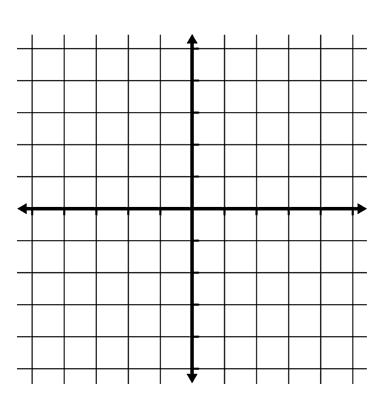 Has a slope of 0 and passes through the point (-3, 7).Part II:Determine the equation of a line with an x-intercept of 4 and a y-intercept of -2.  Determine the equation of a line that is parallel to  and passes through the point (0, -2).Determine the equation of a line that is perpendicular to  and passes through the point (-6, 6).Part III: Determine the value of n if the linear relations form parallel lines when graphed. and 